Staff Advisory Council Agenda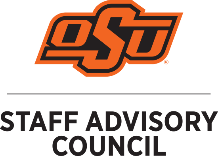 Staff Advisory Council will meet on May 10, 2023 @ 1:15pm 412 Student Union Council Room and via ZoomAll meetings are open to the public.Call to Order: Michelle StewartRoll Call: Jenna RutherfordApproval of the Minutes: Michelle StewartApproval of the Agenda: Michelle StewartSpecial Guest Speakers: Dr. Mary Larson, Associate Dean in the Edmon Low Library; and Dr. Douglas Knutson, Assistant Professor in the School of Community Health Sciences, Counseling, and Counseling Psychology Officer Reports:Treasurer’s Report: Sherri BuntinSecretary: Jenna RutherfordVice-Chair: Mary MachChair: Michelle Stewart Reports of Standing Committees: Rules, Policy and Procedures: Chris PivinskiCommunications Committee: Kristi WheelerAwards and Recognition Committee: LeAnne HutchinsEvents Committee: Michelle ChitwoodDiversity, Equity & Inclusion Committee: Sam MorseBranch Campus Reports:OSU-Tulsa: Candace Jackson OSU -CHS: Becca FloydOSU-OKC: Kristen RowanOSUIT-Okmulgee: Paula HarroldReports of University Committees:Faculty Council: NoneHuman Resources: Christa LouthanGPSGA: Lauren HaygoodDepartment of Wellness: Kim BeardStudent Government Association: Riley PritzlaffUnfinished Business:New Business: Announcements:Next Meeting – June Luncheon is being held on June 6, 2023 from 11:00-1:00 PM in Jorns HallAdjournment